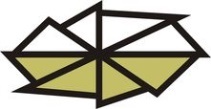 Dodatok č. 1k Rokovaciemu poriadku Akademického senátu Technickej univerzity vo Zvolene č. R-6871/2013, ktorý bol schválený na rokovaní Akademického senátu Technickej univerzity vo Zvolene dňa 19. marca 2018/zápisnica z rokovania č. R-2429/2018.č. R- 4849/2018I.Rokovací poriadok Akademického senátu Technickej univerzity vo Zvolene č. R-6871/2013, ktorý bol schválený Akademickým senátom Technickej univerzity vo Zvolene dňa 3. júna 2013 sa mení a dopĺňa takto: 1. V čl. 4 sa mení ods. 3 nasledovne:(3) Na prijatie uznesení, ktoré súvisia so zásadnými činnosťami TU, uvedenými v Štatúte AS TU v článku 2 ods. 1 písm. a), b), i), n) je potrebný súhlas minimálne 2/3 všetkých členov AS TU. Na prijatie uznesenia podľa článku 2 ods. 1 písm. c) - veta prvá Štatútu AS TU je potrebný súhlas najmenej trojpätinovej väčšiny všetkých členov AS TU. Na prijatie uznesení v ostatných prípadoch je potrebný súhlas nadpolovičnej väčšiny všetkých členov AS TU.2. V čl. 4 sa za ods. 3 vkladajú nasledovné odseky:    	(3a) Na prijatie uznesení podľa článku 2 ods. 1 písm. h) Štatútu AS TU je potrebný súhlas nadpolovičnej väčšiny všetkých členov AS TU.     	(3b) Na prijatie uznesení podľa článku 2 ods. 1 písm. ha) a q) Štatútu AS TU je potrebný súhlas nadpolovičnej väčšiny všetkých členov príslušnej časti AS TU.     	(3c) Ak sú na funkciu podľa článku 2 ods. 1 písm. ha) a q) Štatútu AS TU navrhnutí dvaja alebo viacerí kandidáti a v prvom kole hlasovania ani jeden z nich nedosiahne nadpolovičnú väčšinu hlasov všetkých členov príslušnej časti AS TU, opakuje sa hlasovanie o dvoch kandidátoch, ktorí v prvom kole dosiahli najväčší počet hlasov.3. V čl. 4 sa mení odsek 5 nasledovne:(5) Hlasovanie je spravidla verejné. V otázkach uvedených v čl. 2, ods. (1) písm. a), c), ca), d), e), h), ha), n), p), q), s) Štatútu AS TU sa rozhoduje tajným hlasovaním. V ostatných otázkach, ak si to žiada aspoň 1/3 prítomných členov AS TU, hlasovanie musí byť tajné. 4. V čl. 4 sa mení ods. 6 nasledovne: 	(6) Ak sa voľba a odsúhlasenie vo veci podľa čl. 2, ods. 1, písm. c), ca), d), e), h), ha), p), q), s) Štatútu AS TU týka člena AS TU, tento sa hlasovania nezúčastňuje. Počet hlasov potrebný na právoplatnosť voľby alebo prijatých uznesení sa pritom zníži o jeden hlas. II.Záverečné ustanovenieDodatok č. 1 k Rokovaciemu poriadku Akademického senátu Technickej univerzity vo Zvolene č. R-6871/2013 bol schválený Akademickým senátom TU vo Zvolene dňa         19. marca 2018 a týmto dňom nadobúda platnosť aj účinnosť.              		 				Prof. Ing. Milan Saniga, DrSc. 			 	 predseda AS TU vo Zvolene